Materialenleer plastic   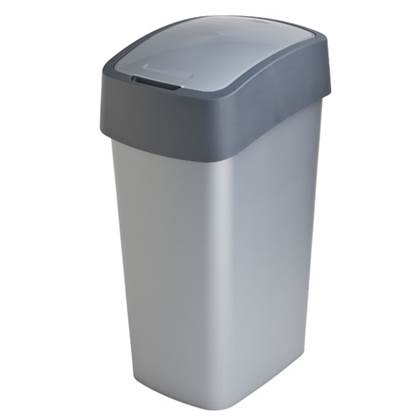 Product: Materiaal: Ik denk dat dit een Thermoplast is. Omdat het Hard, taai en goed koop is. 3: er staat een soort van PVC teken op. Alleen is het in dit geval een PP teken. Dit betekent dat het van polypropeen is gemaakt. 4: productie voorwaarden 6: anderen materialen: Aluminium kan ook. Dit is omdat je het makkelijk kan omsmelten. Het is licht van gewicht.Of ijzer, dit is ook makkelijk om te smelten, en het is erg stevig materiaal. 7: 8: het beste materiaal is kunststof voor een simpele prullenbak. Dat kan je zien aan de tabel hier boven. Het kan wel zo zijn dat als jij een stevige prullenbak wilt, je die van ijzer moet maken. Omdat dat ook steviger materiaal is. afval moet er in kunnen Materiaal moet makkelijk schoon kunnen worden gemaakt Recyclebaar Je kan het omsmelten Moet makkelijk verplaatsbaar kunnen zijn  Licht in gewicht Deksel moet open kunnen Bewerkbaar KunststofAluminium ijzer Omsmelten 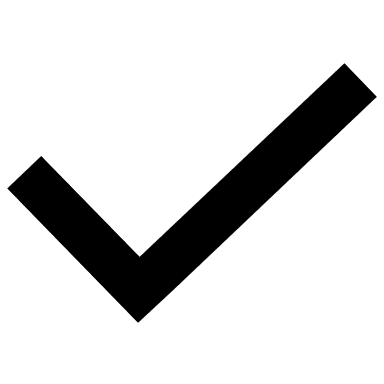 Licht 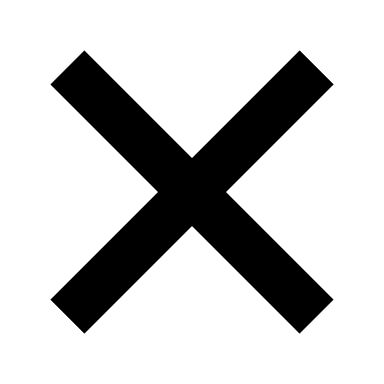 BewerkbaarMateriaal moet makkelijk schoon kunnen worden gemaakt